Felhívjuk Tisztelt Felhasználóink figyelmét, hogy a VASIVÍZ ZRt. KÖTBÉRMENTESSÉGI AKCIÓT hirdet!Társaságunk átfogó szennyvízhálózati ellenőrzést végez, amelynek célja a használatban lévő, de be nem jelentett szennyvízbekötési helyek felderítése.Tájékoztatjuk Önöket, hogy a szennyvíz-szolgáltatás igénybevétel bejelentésének elmulasztása szerződésszegésnek minősül, melyre Üzletszabályzatunk szerint kötbért érvényesíthetünk.A fentieken túl visszamenőlegesen a szolgáltatás ellenértékét is meg kell fizetni. A víziközmű-szolgáltatásról szóló 2011. évi CCIX: törvény 51.§ (6) bekezdése értelmében, az ellenkező bizonyításáig úgy kell tekinteni, hogy a jogellenes állapot az igénybejelentést megelőző 5 évvel korábbi időpontban kezdődött, így jogosultak vagyunk az igénybevett szolgáltatást visszamenőleg maximum 5 évre érvényesíteni.Amennyiben Tisztelt felhasználónk a szolgáltatás igénybevételének kezdetét hitelt érdemlően igazolni tudja - például az alábbi dokumentumok valamelyikével - akkor a csatornadíj számlázást az igazolt időponttól indítjuk, ellenkező esetben a jogszabályi előírás szerint járunk el:használatbavételi engedély (lakhatási engedély)adásvételi-, bérleti- ajándékozási-, stb. szerződés,a rákötést igazoló számla,stb.Tájékoztatjuk Felhasználóinkat, hogy a KÖTBÉMENTESSÉGI AKCIÓ keretében 2018. február 28-ig történő bejelentések esetében a kötbér érvényesítésétől eltekintünk.Üzletszabályzatunk szerint érvényesíthető kötbér mértéke:lakossági felhasználó esetében 	100.000,- Ftközületi felhasználó esetében 	200.000,- FtKérjük Önöket, hogy éljenek a lehetőséggel és haladéktalanul keressék fel Ügyfélszolgálatunkat, Fiókirodáinkat. Az ügyintézési címeket és ügyfélfogadási időket a www.vasiviz.hu honlapunkon megtalálják.KÖTBÉRMENTESSÉGI AKCIÓNKAT 2018. február 28-ig kiterjesztjük az Üzletszabályzatunk 11.3. pontja alatt felsorolt további szerződésszegések miatt kivethető kötbérekre vonatkozóan is.Pl.:tulajdonosváltozás és egyéb adatváltozás késedelmes bejelentése:			90 napon túli késedelem esetén: 5.000,- Ft						180 napon túli késedelem esetén: 10.000,- Fta fogyasztásmérő vagy bármelyrészének leszerelés, rongálása esetén:		10.000,- Ft + számított vízmennyiség x vízdíj x 2csapadékvíz bevezetése elválasztottrendszerű szennyvízhálózatba:			15.000,- Fta felhasználó nem gondoskodik a vízmérőfagy elleni védelméről, a vízmérőaknakarbantartásáról:				2.000,- Fta felhasználó a saját kút hálózatotösszeköti a közüzemi hálózattal:		30.000,- FtFelhívjuk figyelmüket, hogy 2018. március 1-től Társaságunk megkezdi a felhasználási helyek és a felhasználói bejelentések ellenőrzését!Éljen a lehetőséggel, mert 2018. február 28-át követően már nem kívánunk eltekinteni a kötbérek érvényesítésétől, mely jelentős terhet jelenthet az Önök számára.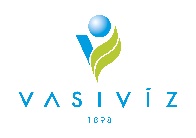 